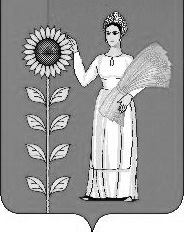 П О С Т А Н О В Л Е Н И ЕАдминистрации сельского поселения  Богородицкий  сельсовет                               Добринского муниципального района                                                                                                 Липецкой области Российской Федерации31.05.2022г.             ж.д.ст. Плавица                                 № 44«Об утверждении нормативных затрат на обеспечение функций администрациисельского поселения Богородицкий сельсоветДобринского муниципального района Липецкой области»В соответствии с частью 5 статьи 19 Федерального закона от 5 апреля 2013 года № 44 - ФЗ "О контрактной системе в сфере закупок товаров, работ, услуг для обеспечения государственных и муниципальных нужд", постановлением администрации сельского поселения Богородицкий сельсовет Добринского муниципального района Липецкой области от 02.08.2016 г. №147 «Об утверждении правил определения нормативных затрат на обеспечение функций главных распорядителей  средств местного бюджета сельского поселения Богородицкий сельсовет» администрация Богородицкого сельсовета ПОСТАНОВЛЯЕТ:1. Утвердить нормативные затраты на обеспечение функций  администрации сельского поселения Богородицкий сельсовет  согласно приложения.2. Контрактному управляющему – Токаревой О.С. обеспечить размещение настоящего постановления на официальном сайте Единой информационной системы в сфере закупок товаров, работ, услуг в информационно - телекоммуникационной сети "Интернет" (zakupki.gov.ru) в течении 7 рабочих дней со дня его принятия.3. Контроль за исполнением настоящего постановления оставляю за собой.Глава администрациисельского поселенияБогородицкий сельсовет                                                А.И. ОвчинниковПриложениек постановлению от г. № Нормативные затраты на обеспечение функций сельского поселения Богородицкий сельсоветБЛАГОУСТРОЙСТВОНормативы, применяемые при расчете затрат на уличное освещение.Лимит потребления электроэнергии за год -186,000 квтСтоимость 1 квт =9,00186,000 х 9,00 = 1674000,00Итого: 1674000,00Нормативы, применяемые при расчете затрат на уличное освещение (услуги по содержанию имущества)Нормативы, применяемые при расчете затрат на уличное освещение (увеличение стоимости материальных запасов)ОЗЕЛЕНЕНИЕ Нормативы, применяемые при расчете затрат по озеленению (содержание имущества)ПРОЧИЕ МЕРОПРИЯТИЯНормативы, применяемые при расчете затрат по содержание имуществаПЕРЕЧЕНЬпериодических печатных изданий и справочной литературы,приобретаемых сельским поселением Богородицкий сельсовет.Нормативы, применяемые при расчете нормативных затрат на приобретение транспортных средств Нормативы, применяемые при расчете затрат на приобретение канцелярских принадлежностей.Норматив на приобретение хозяйственных товаров и принадлежностей.Нормативы, применяемые при расчете затрат на оплату услуг по содержанию имущества.Нормативы, применяемые при расчете затрат на оплату прочих услуг.Нормативы, применяемые при расчете затрат на увеличение стоимости основных средствНормативы, применяемые при расчете затрат на услуги связи Основная абонентская плата за 1 точку в месяц -277,2Администрация имеет 3 основных телефонных точек277,20 х 3 х 12=9980,00Оплата за минутное местное ТС 693 х 3точки х 12мес.=24948,00Междугородные переговоры:1530,80 х 12=18370,00Абонплата за VPN Интернет 8844,00х12=106128,00Интернет фильтр ПО 132,0х12=1584,00Абонплатежи ПО ТП FTTX  3990,36х12=47884,00Пользование защищенным VIPNET каналом ГК 528,00х12=6336,00Предоставление во временное пользование оборудования 6,60х12=80,00Расчет: 277,2+9980,00+24948,00+18370,00+106128,00+1584,00+47884,00+6336,00+80,00=215587,20Нормативы, применяемые при расчете затрат на коммунальные услуги:Теплоэнергия          Отопление административного здания:Лимит потребления тепловой энергии -0,06195гкалСтоимость 1 гкал с 01.01.22г =1611,61*0,06195=99839,00Вывоз ТКО23200,00ВодопотреблениеГорячая водаСтоимость 1 куб.м = 102,10расход за год -0,0467 тыс. куб.м102,10*0,0467=4768,07Холодная вода расход за год 0,05182 тыс.куб.мСтоимость 1 куб.м с 01.01.22= 28,16*0,05182=1459,20Водоотведениерасход за год 0,0985 тыс.куб.мСтоимость 1 куб.м с 01.01.22= 13,47*0,0985=1327,20Итого водопотребление: 4768,07+1459,20+1327,20=7554,00ЭлектроэнергияЛимит потребления электроэнергии за год -11,87297 квтСтоимость 1 квт = 9,009,00*11,87297=106855,00ИТОГО: 106855,00№ п/пНаименование Предельная цена за  единицу, руб1Замена ламп и светильников Не более 500,00№ п/пНаименование Единица измеренияКоличествоПредельная цена за  единицу, руб.1Эл. Лампы ДРВ 250ВтштНе более 245 единиц Не более 500,00№ п/пНаименование Единица измеренияКоличествоПредельная цена за  единицу, руб.1Приобретение цветочной рассады--Не более 100 000,00№ п/пНаименование Единица измеренияКоличествоПредельная цена за  единицу, руб.1Санитарно-гигиенические исследования водыштне более 1 единицыНе более 5284,042Обследование и очистка дна акватории –штне более 1 единицыНе более 2579,003Обработка от клещей (дезинсекция)штне более 1 единицыНе более 6930,004Обработка от мышей (дератизация)штне более 1 единицыНе более 4520,005Ремонт фонтанаштне более 1 единицыНе более 9050,006Механизированные работыштне более 1 раза в месяцНе более 169815,007Благоустройство паркаштне более 1 раза в годНе более 2208737,00№ п/пНаименование периодических печатных изданийЕдиница измеренияКоличествоПериодичность подпискиПредельная цена за единицу, руб.1Газета « Добринские вести»комплект2не более 1 раза в полугодиеНе более 630,182Липецкая газета комплект2не более 1 раза в полугодиеНе более 1028,34НаименованиеКоличествоМощность и цена за единицу, руб.Транспортное средство с персональным закреплением не более 1 единицы в расчете на государственного гражданского служащего, замещающего должность начальника (заместителя начальника) управления, относящуюся к высшей и главной группе должностей государственной гражданской службы категории «руководители»не более 1,5 млн рублей (включительно) и не более 200 лошадиных сил включительно№ п/пНаименованиеЕдиница измеренияКоличествоПериодичность полученияПредельная цена за  единицу, руб.из расчета на одного сотрудника (для всех категорий и групп должностей сотрудников управления)из расчета на одного сотрудника (для всех категорий и групп должностей сотрудников управления)из расчета на одного сотрудника (для всех категорий и групп должностей сотрудников управления)из расчета на одного сотрудника (для всех категорий и групп должностей сотрудников управления)из расчета на одного сотрудника (для всех категорий и групп должностей сотрудников управления)из расчета на одного сотрудника (для всех категорий и групп должностей сотрудников управления)1USB накопительштне более 5 единицне более 1 раза в годне более 360,002Штрихштне более 20 единицыне более 1 раз в годне более 18,003Клей ПВА 65гштне более 30 единицыне боле  е 1 раз в годне более 40,004Скоросшивательштне более 200 единицыне более 1 раз в годне более 20,005Ручка шариковая автоматическая, синяя, 0,7 ммштне более 50 единицыне более 1 раза в годне более 25,006Салфетка для мытья половштне более 10 единицыне более 1 раз в годне более 60,007Чистящее средство штне более5 единиц не более 1 раз в годне более 70,008Степлер штне более 5 единицне более 1 раз в годне более 120,009Папка с файламиштне более 10 единицне более 1 раза в годне более 189,0010Папка на кольцахштне более 10 единицне более 1 раз в год120,0011Картриджштне более 3 единицне более 1 раз в год4500,0012Бумага офиснаяштне более 150 единицне более 2 раз в год245,0013Скрепкиупне более 20 единиц не более 1 раз в год39,0014Файлыштне более 500 единицне более 1 раз в год3,0015Запчастиштне более 1 раз в год96326,00№ п/пНаименованиеКоличествоПредельная цена за  единицу, руб.1Запасные части для служебного авто не более 20 единицне более 137150,00 № п/пНаименование Периодичность приобретенияПредельная цена в год, руб.1Услуги  по заправке картриджейНе более 120единицне более 60000,002Услуги по установке Антивируса (на 4 компьютера)Не более 1 раз в год не более 7600,003Техобслуживание пожарной сигнализации1 раз в месяцне более 24000,004Вывоз ТБО1 раз в месяцне более 25000,00№ п/пНаименование Периодичность приобретенияПредельная цена в год, руб.1Обучение на семинарахНе более 1 раз в годне более 12010,002Услуги по обслуживанию программы КСНе более 1 раз в годне более 6588,113Услуги по обслуживанию программы СБИСНе более 1 раз в годне более 4900,004Экологическое сопровождениеНе более 4 раз в год не более 6000,005Доступ к ИТСНе более 1 раз в годне более 6000,006Услуги по выпуску квалифицированного сертификата в сфере НПА Не более 1 раз в годне более 2450,007Изготовление сертификата ключа для эл.документооборота Не более 1 раз в годНе более 1200,008Услуги по периодическому профилактическому электрическому измерению электро оборудованияНе более 1 раз в годНе более 2963,009Услуги по страхованию автотранспортаНе более 1 раз в годНе более 3354,9310Услуги по проведению праздничных мероприятий Не более 2 раза в год Не более 194511,8911Обновлению программНе более 1 раз в годНе более 5000,0012Предоставление права по использованию «СМЕТА-СМАРТ»Не более 1 раза в годНе более 7000,0013Подача объявлений в газетеНе более 5 раз в годНе более 10420,0014Информационные услугиНе более 5 раз в годНе более 9900,0015Техподдержка по использ. ПК «СМЕТА-СМАРТ»Не более 5 раз в годНе более 15600,0016Аттестация информационных системаНе более 1 раз в годНе более 33180,0017Программа СБИСНе более 1 раз в годНе более 4900,0018Эл. ведение похоз.учетаНе более 1 раз в годНе более 8911,89№ п/пНаименование Предельная цена в год, руб.1Столы и кресла компьютерные не более 139878,00Нормативы, применяемые при расчете затрат на увеличение стоимости материальных запасов.№ п/пНаименование Предельная цена в год, руб.1Приобретение ГСМ для служебного транспортане более 201285,002Приобретение ДТне более 47250,00